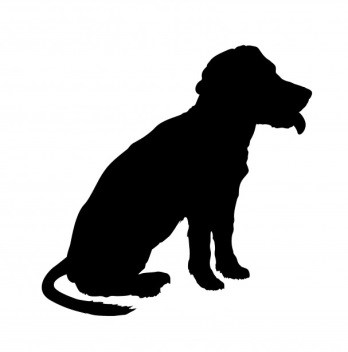 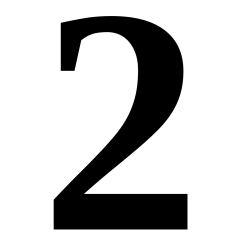 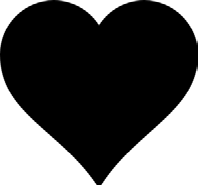 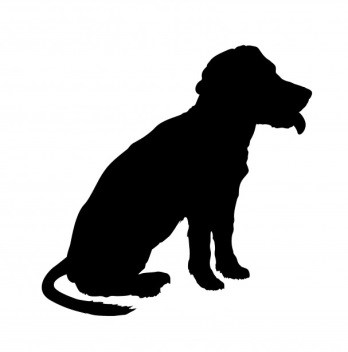 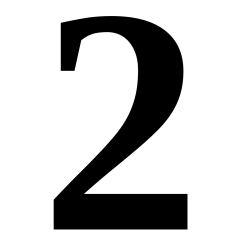 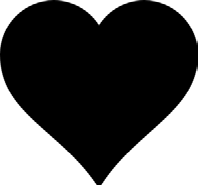 PUPPERS TO LOVE RESCUE, INC ADOPTION APPLICATION DOG OF INTEREST       CONTACT AND BACKGROUND INFORMATION  Type of Home you live in 		Do you own or rent?  IF RENTING PLEASE INDICATE THE LANDLORD’S CONTACT INFORMATION BELOW  PLEASE COMPLETE FOR ALL PEOPLE LIVING IN THE HOUSEHOLD  EXPERIENCE HISTORY Please list names and give details of all pets you have living or deceased.   ACCOMMODATIONS WHERE WILL THE DOG BE KEPT REFERENCES Do your have a groomer you plan to use for your new dog?  Yes    No    Please provide the groomers information   PLEASE LIST YOUR CURRENT VETERINARIAN’S INFORMATION AND CALL THEM TO GIVE THEM PERMISSION TO DISCUSS YOUR PET’S FILES WITH US. Please list three personal references with names, addresses, phone numbers and how related. We prefer it not to be all relatives. IF ACCEPTED AS AN ADOPTER  BY SIGNING THIS DOCUMENT, I ACCEPT IT AS A BINDING CONTRACT AND UNDERSTAND AND AGREE TO THE FOLLOWING   Any dog adopted from Puppers To Love Rescue is to be an indoor dog and treated as a member of your family. Any dog adopted from Puppers To Love Rescue shall be afforded all necessary vaccinations, licenses, heartworm and flea prevention, plus any medical treatment that may become necessary. If for any reason you can no longer care for your adopted dog, it must be returned to Puppers To Love Rescue.  Puppers To Love Rescue retains the right to remove a dog adopted from us that has been deemed abused, neglected, or found to be in a situation that may not be in the best interest of the dog. I hereby give permission for my Veterinarian to release information to GDR on any pets that I have owned, live or deceased. Puppers To Love Rescue reserves the right to refuse a dog to any applicant. Any misrepresentation of fact may result in my not being approved to adopt a dog from Puppers To Love Rescue. All information I have given on this form is true and correct. Additional comments        PRINTED NAME        SIGNATURE _____________________________ DATE      Please fill this form out and e-mail back to   pupperstolove@gmail.com NameBirthdateOccupationSpouses NameBirthdateOccupationStreet AddressCityState and Zip codeEmail AddressHome Phone NumberCell Phone NumberName         Address         Tel         Are all members of your family agreeable to adopting a dog? Yes      No     Does anyone in your household have any known allergies to animals? Yes      No     Who will have primary responsibility for the care of the dog?        Who will have primary responsibility for the care of the dog?        List here any previous citations or convictions regarding federal, state or municipal animal codes. List here any previous citations or convictions regarding federal, state or municipal animal codes. Name GenderAgeHow did you find Puppers To Love Rescue?   How did you find Puppers To Love Rescue?   Please tell us why you would like a dog?  Please tell us why you would like a dog?  Do you prefer a male or female or no preference?   Male       Female     No preference Do you prefer a male or female or no preference?   Male       Female     No preference Are you willing to adopt a dog of any age?    Yes    NoIf not, what age would you consider?        If not, what age would you consider?        Have you ever owned the breed of dog that you are applying for?  Yes    NoIf so, where, when and from who was it acquired?        We do not guarantee a dog to be housebroken.  Are you equipped to train with love and patience?    Yes    NoHow do you plan to house train your pet?        Have you had any experience with an emotionally or physically neglected or abused dog?   Yes    No    If no transportation can be found, will you be willing to travel to collect a dog?    Yes    NoNameBreedAgeSpayed/NeuteredSexUTD shotsUTD HeartWormLiving or deceasedWhere do your current animals stay?  In the house   Outside     Garage    Other  If outside, garage or other, please explain why?        Do you have a fenced yard or fenced area?   Yes    No    Please describe height, materials etc.       How many hours in an average workday will your dog be alone?        While you are out?                           Crated                       Loose in the house                    Outside   At Night?                                            Crated                       Loose in the house                    Outside   During the day?                                Crated                       Loose in the house                    Outside   If you are ever away for a few days, who will take care of your dog? NameAddress Tel  NameAddress Tel  NameHome PhoneCell PhoneStreet AddressCityState and Zip codeEmail AddressRelationshipYears they have known youNameHome PhoneCell PhoneStreet AddressCityState and Zip codeEmail AddressRelationshipYears they have known youNameHome PhoneCell PhoneStreet AddressCityState and Zip codeEmail AddressRelationshipYears they have known you